إعــــــلانليكـن فـي علـم طلبة سنة  اولى ماستر طاقوية أنه تم برمجة فرض  في مقياس : Méthodes volume finis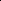 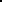 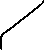    وذلــك يــوم الثلاثاء   30/04/2024 من الساعة 16:00 الى غاية 17:00  بالمخبر 19 .                              رئيس القسم 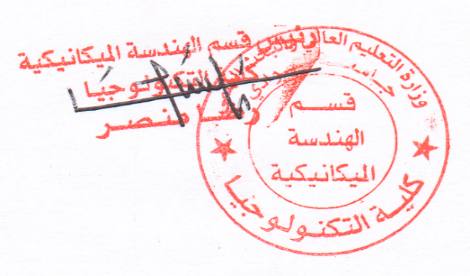 